ตัวอย่างปกนอก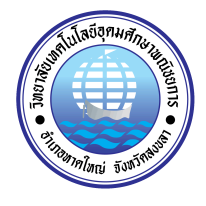 รายงานการฝึกงานบริษัท.........(ชื่อ  สถานประกอบการ).........เสนออาจารย์.....(อ.นิเทศ)...........โดยนางสาว..................................   รหัสประจำตัว...................................รายงานเล่มนี้เป็นส่วนหนึ่งของวิชาฝึกงาน  รหัสวิชา  …………..  สาขา..............................วิทยาลัยเทคโนโลยีอุดมศึกษาพณิชยการภาคเรียนที่  ........……..ปีการศึกษา............................แผ่นรองปก
ตัวอย่างกิตติกรรมประกาศ(นักศึกษาปรับเปลี่ยนข้อความได้ตามความเหมาะสม)  กิตติกรรมประกาศ	การทีผู้เขียนได้ทำฝึกงาน  ณ.....................  ตั้งแต่  วันที่  ............... เดือน.........พ.ศ. ..............  ถึง  วันที่ ....     เดือน......... พ.ศ. …….    นั้น  ผู้เขียนได้รับคำแนะนำ  ความรู้และประสบการณ์ต่างๆ  ที่มีค่าที่สามารถนำไปใช้ได้ทั้งในการศึกษาต่อและการทำงานในอนาคต  การฝึกงานครั้งนี้สำเร็จลุล่วงด้วยดีเนื่องจากได้รับการสนับสนุนจากหลายฝ่าย  ดังนี้	1.  คุณ.......................................  ตำแหน่ง..........................	2.  คุณ.......................................  ตำแหน่ง..........................	3.  คุณ.......................................  ตำแหน่ง..........................	4.  คุณ.......................................  ตำแหน่ง..........................	และบุคคลอื่นๆ  ที่ไม่ได้กล่าวนามทุกท่านที่ได้ให้คำแนะนำช่วยเหลือในการฝึกงาน  และเป็นที่ปรึกษาในการจัดทำรายงานฉบับนี้จนเสร็จสมบูรณ์  ตลอดจนมอบกำลังใจในระหว่างการปฏิบัติงานและส่งสำคัญคือมอบประสบการณ์ในการปฏิบัติงานจริงให้แก่ผุ้เขียนก่อนที่จะก้าวสู่สังคมการทำงานหลังจากจบการศึกษา  ผู้เขียนจึงขอขอบพระคุณ  ไว้  ณ  ที่นี้	.........................................	ผู้จัดทำรายงาน	วันที่.....เดือน...............พ.ศ.........คำนำ	รายงานการฝึกงานเล่มนี้เป็นส่วนหนึ่งของการฝึกประสบการณ์วิชาชีพในสถานประกอบการของนักเรียน/นักศึกษาระดับประกาศนียบัตรวิชาชีพ/ประกาศนียบัตรวิชาชีพชั้นสูง  สาขา..............  วิทยาลัยเทคโนโลยีอุดมศึกษาพณิชยการ  ซึ่งได้ฝึกงานที่..........................................  ในภาคเรียนที่  ........  ปีการศึกษา  .............	รายงานการฝึกงานเล่มนี้มีจุดมุ่งหมาย เพื่อรวบรวมข้อมูลต่างๆที่เกี่ยวกับการฝึกงานในบริษัท/สถานประกอบการ........(ชื่อหน่วยงาน)............  ตลอดระยะเวลาการฝึกงานภายนอกสถานศึกษา  โดยข้าพเจ้าได้เริ่มฝึกงาน  ตั้งแต่วันที่  .......................  ถึง...........................	ผู้จัดทำหวังว่า  รายงานการฝึกงานเล่มนี้จะเป็นประโยชน์กับผู้อ่านและผู้สนใจ  หากมีข้อแนะนำหรือข้อผิดพลาดประการใด  ผู้จัดทำขอน้อมรับไว้  และขออภัยมา  ณ  ที่นี้ด้วย		นางสาว................................		เดือน.......พ.ศ.........
สารบัญเรื่อง		หน้าคำนำสารบัญบทที่ 1  บทนำ	1.1  ที่มาและความสำคัญ	1	1.2  วัตถุประสงค์	...	1.3  ประโยชน์ที่ได้รับ	…	1.4  ระยะเวลาของการฝึกงาน	…บทที่  2  รายละเอียดเกี่ยวกับบริษัท/สถานประกอบการ	2.1  ประวัติความเป็นมาของบริษัท/สถานประกอบการ	...	2.2  ที่ตั้งบริษัท/สถานประกอบการ	...	2.3  แผนที่ตั้งบริษัท/สถานประกอบการ	...บทที่  3  ขั้นตอนการฝึกงาน	3.1  การดำเนินงานก่อนออกฝึกงาน	…	3.2  การดำเนินงานระหว่างฝึกงาน	…	3.3  การบริหารงานของสถานประกอบการ	...บทที่  4  งานที่เกี่ยวข้อง	4.1  หน้าที่ที่ได้รับมอบหมาย	…	4.2  การบันทึกงานแต่ละสัปดาห์	...บทที่ 5	สรุปและประเมินผล	5.1  สรุปความรู้ที่ได้รับจากการฝึกงาน	...	5.2  แบบประเมินความรู้ที่ได้รับจากการฝึกงาน	...	5.3  ปัญหาและอุปสรรคการฝึกงาน	...ภาคผนวก
บทที่  1บทนำ1.1  ที่มาและความสำคัญ	ที่มาของการฝึกประสบการณ์วิชาชีพนั้น  คือการได้นำความรู้ที่ได้รับจากการที่ได้เรียนมาประยุกต์เพื่อใช้ได้จริง  ความสำคัญของการฝึกประสบการณ์วิชาชีพ  คือการได้ทดลองใช้วิชาความรู้เพื่อนำไปใช้ในการประกอบวิชาชีพในอนาคต  และยังสร้างความเชื่อมั่นและเจตคติที่ดีต่อวิชาชีพ  และได้ฝึกงานทำงานกับผู้อื่น  และที่สำคัญวิชาการฝึกงานเป็นส่วนหนึ่งของการศึกษาตามหลักสูตรประกาศนียบัตรวิชาชีพ/ประกาศนียบัตรวิชาชีพชั้นสูง  ............   (นักเรียนสามารถเขียนตามความคิดตนเองได้)1.2  วัตถุประสงค์	(วัตถุประสงค์ของการฝึกงานดูจากหลักสูตร  ปวช.)1.  เข้าใจขั้นตอนและกระบวนการปฏิบัติงานอาชีพอย่างเป็นระบบ	2.  ปฏิบัติงานอาชีพในสถานประกอบการ  สถานประกอบอาชีพอิสระหรือแหล่งวิทยาการจนเกิดความชำนาญ  มีทักษะและประสบการณ์  นำไปประยุกต์ใช้ในการปฏิบัติงานอาชีพระดับฝีมือ	3.  มีเจตคติที่ดีต่อการปฏิบัติงานอาชีพ  และมีกิจนิสัยในการทำงานด้วยความรับผิดชอบ  มีวินัย  คุณธรรมจริยธรรม  ความคิดสร้างสรรค์และสามารถทำงานร่วมกับผู้อื่น	(วัตถุประสงค์ของการฝึกงานดูจากหลักสูตร  ปวส.)	1.  เข้าใจขั้นตอนและกระบวนการปฏิบัติงานอาชีพอย่างเป็นระบบ	2.  สามารถปฏิบัติงานอาชีพในสถานประกอบการ  สถานประกอบอาชีพอิสระหรือแหล่งวิทยาการจนเกิดความชำนาญ  มีทักษะและประสบการณ์  นำไปประยุกต์ใช้ในการปฏิบัติงานอาชีพระดับเทคนิค	3.  มีเจตคติที่ดีต่อการปฏิบัติงานอาชีพ  และมีกิจนิสัยในการทำงานด้วยความรับผิดชอบ  มีวินัย  คุณธรรมจริยธรรม  ความคิดสร้างสรรค์  ขยัน  อดทนและสามารถทำงานร่วมกับผู้อื่น1.3  ประโยชน์ที่คาดว่าจะได้รับ(ให้นักเรียนเขียนประโยชน์ที่คาดว่าจะไดรับหลังจากฝึกงานในสถานประกอบการแห่งนี้มีอะไรบ้างให้นักเรียนเขียนเป็นข้อ ๆ ) เพื่อได้รับความรู้ใหม่ และประสบการณ์ ในสภาวะการทำงานจริง เพื่อ................................................................................................1.4  ระยะเวลาของการฝึกงาน	.............................................................................................................................................................บทที่  2รายละเอียดเกี่ยวกับบริษัท/สถานประกอบการบริษัท...........ประวัติความเป็นมา	...........................................................................................................................................................................................................................................................................................................................................................................................................................................................................................2.2  ที่ตั้งบริษัท	…………………………………………………………………………………………………………………………………………………………………………………………………………......2.3  แผนที่บริษัทบทที่  3ขั้นตอนการฝึกงาน	ในการดำเนินการฝึกงานตามหลักสูตร  ประกาศนียบัตรวิชาชีพ/ประกาศนียบัตรวิชาชีพชั้นสูง  วิชาการฝึกงาน     รหัสวิชา...................ข้าพเจ้าได้ดำเนินการตามขั้นตอนต่อไปนี้	3.1  การดำเนินการก่อนออกฝึกงาน		-  นักศึกษา  ติดต่อ สถานประกอบการเพื่อขอฝึกงาน  และวิทยาลัยจัดหาให้ (บางส่วน)	-  นักศึกษาขอแบบแสดงความจำนงของฝึกงานตามเงื่อนไขที่กำหนดที่ฝ่ายวิชาการ	-  วิทยาลัย  จัดทำหนังสือขอความอนุเคราะห์ฝึกงาน	-  นักเรียนนำหนังสือขอความอนุเคราะห์ฝึกงานส่งให้กับสถานประกอบการด้วยตนเอง	-  สถานประกอบการได้รับหนังสือขอความอนุเคราะห์  พิจารณา แล้วตอบรับ ส่งให้                              วิทยาลัย 	-  นักศึกษาเข้ารับการปฐมนิเทศการฝึกงานเพื่อเตรียมความพร้อม  รับฟังคำชี้แจง  และ                               รับหนังส่งตัว  (หากไม่เข้ารับการปฐมนิเทศจะไม่อนุญาตให้ฝึกงาน) 	3.2  การดำเนินการระหว่างฝึกงาน	-  ปฏิบัติงานตามกฎระเบียนของการฝึกงาน-  นักศึกษาเข้ารับการมัชฌิมนิเทศการฝึกงานเพื่อแลกเปลี่ยนความรู้และประสบการณ์     รวมทั้งการแก้ไขปัญหา  (ถ้ามี)     	-  จัดทำรายงานบันทึกประจำวันเกี่ยวกับสิ่งที่นักเรียน/นักศึกษาได้ทำระหว่างการฝึกงาน	-  นำใบประเมินการฝึกงานให้หัวหน้าสถานประกอบการประเมิน  และ  มีเกียรติบัตร                               รับรองผ่านการฝึกงานข้อพึงปฏิบัติ	ด้านการปฏิบัติหน้าที่ มีความรับผิดชอบในหน้าที่ที่ได้รับมอบหมาย ทุ่มเทและขยันหมันเพียรให้งานสำเร็จตามเวลาที่กำหนด มีความเรียบร้อย ถี่ถ้วน  ปฏิบัติงานอย่างรอบคอบ มิให้มีข้อบกพร่อง เอาใจใส่หน้าที่การงาน  สุภาพ อ่อนน้อม ถ่อมตน ไม่แสดงความอวดเก่งกับบุคลากรทุกระดับ นักศึกษาต้องมีความซื่อสัตย์สุจริต ทั้งต่อตนเองและผู้ร่วมงาน นักศึกษาต้องเป็นผู้ที่มีความกระตือรือร้นและตรงต่อเวลาในการทำงานอยู่เสมอด้านความประพฤติ1.  ให้ความเคารพต่อสถานที่ฝึกงาน  	2.  ให้ความเคารพและเชื่อฟังเจ้าหน้าที่ผู้ดูแลนักศึกษาขณะฝึกงาน	3.  ต้องปฏิบัติตนอยู่ในระเบียบวินัยและรักษากฎเกณฑ์ระเบียบและข้อบังคับของสถานฝึกงาน  	4.  ห้ามใช้โทรศัพท์ทั้งของสถานที่ฝึกงาน และโทรศัพท์มือถือของตนเอง คุยในเรื่องส่วนตัวด้านบุคลิกภาพ1.  ควรมีกริยาสุภาพ อ่อนน้อม ต่อผู้ร่วมงานและบุคคลอื่น2.  ควรใช้วาจา กริยาท่าทางที่สุภาพเรียบร้อย3.  รู้จักกล่าวคำว่า  สวัสดี  ขอโทษ  ขอบคุณด้านการแต่งกาย	1.   แต่งกายชุดเครื่องแบบตามกฎระเบียบที่วิทยาลัยกำหนด	2.  สุภาพสตรีใช้เครื่องสำอางแต่เพียงเหมาะ ใช้สีที่เหมาะสม           	3.  ตัดผม  ทำผมเรียบร้อย		3.3  การดำเนินงานหลังฝึกงาน			       -  นำเอกสารต่างๆ  ส่งอาจารย์นิเทศ		       -  นักศึกษาเข้ารับการปัจฉิมนิเทศ  บทที่  4ผลการปฏิบัติงาน	ในการฝึกงานของข้าพเจ้า  .................................................  ได้ฝึกปฏิบัติงานในสถานประกอบการ..................................................  ซึ่งได้ปฏิบัติงานตั้งแต่วันที่  ..........  ถึงวันที่  ...............  ดังรายละเอียดต่อไปนี้4.1  หน้าที่ที่ได้รับมอบหมาย	...............................................................................................................................................................................................................................................................................................................................4.2  การบันทึกงานในแต่ละสัปดาห์	4.2.1  ผลการปฏิบัติงานในสัปดาห์ที่  1  ระหว่างวันที่  ..................  ถึงวันที่ ....................มีผลการปฏิบัติงานดังนี้ ................ (นักเรียน/นักศึกษาต้องเขียนรายละเอียดของการฝึกงานตั้งแต่ต้นจน  โดยสรุป 1 สัปดาห์  ตลอดจนครบการฝึกงาน)..............	4.2.1  ผลการปฏิบัติงานในสัปดาห์ที่  2  ระหว่างวันที่  ..................  ถึงวันที่ ....................มีผลการปฏิบัติงานดังนี้ ..........................................................................................................................................บทที่  5สรุปและประเมินผล5.1  สรุปความรู้ที่ได้รับจากการฝึกงาน	จากการฝึกงานที่  บริษัท..................ทำให้ได้รับ................................5.2  ปัญหาและอุปสรรคในการฝึกงาน	5.2.1  การปรับตัวในช่วงระยะเวลาที่เข้าไปใหม่ๆ  	5.2.2  การปรับตัวในเรื่องการเรียนรู้กระบวนการทำงาน	5.2.3  ..............................................................................	5.2.4  ..............................................................................5.3  ข้อเสนอแนะ	5.3.1.................................................................................	5.3.2.................................................................................ภาคผนวกภาพประกอบ   (ภาพขณะปฏิบัติงาน)ชื่อ    :   …………………………    นามสกุล...................................สาขาวิชา  :  ............................................................................................สาขางาน  :  ...........................................................................................ระดับ  :  .................................................................................................รหัสประจำตัวนักเรียน/นักศึกษา  :  .......................................................วัน  เดือน  ปีเกิด  :   .............................................................................อายุ  :  ...................................................................................................ที่อยู่  :  ................................................................................................เบอร์โทร  :  .........................................................................................